Njemački jezik29.4.2020.PONOVIMOE-SFERA: SLIKOVNI RJEČNIK: PONOVI KUĆNE LJUBIMCEhttps://www.e-sfera.hr/dodatni-digitalni-sadrzaji/c76c1704-9ee3-4110-9a1e-b0565150bfc3/LEOS UND IDAS HAUSTIERE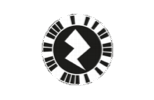 KAKO ĆEŠ OPISATI OVE KUĆNE LJUBIMCE? POVEŽI.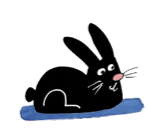 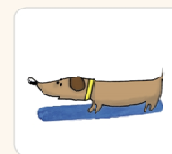 DAS IST EIN…. ER IST…. ER HEIßT….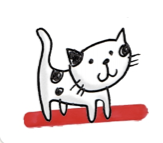 DAS IST EINE… SIE IST…. SIE HEIßT….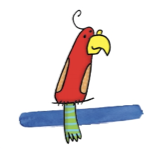 UDŽBENIK STR.75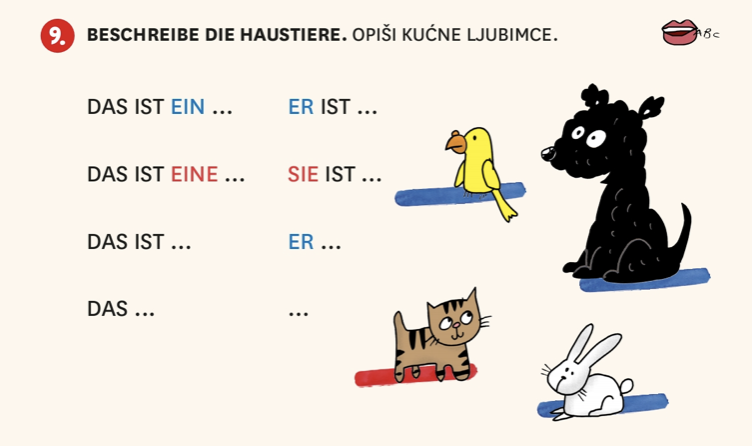 OPIŠI KUĆNE LJUBIMCE. 
RECI NAGLAS. E-SFERA:SLUŠAONICA: 
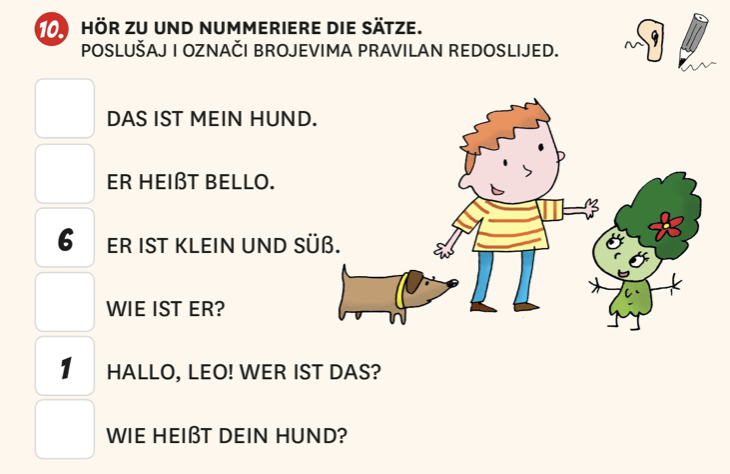 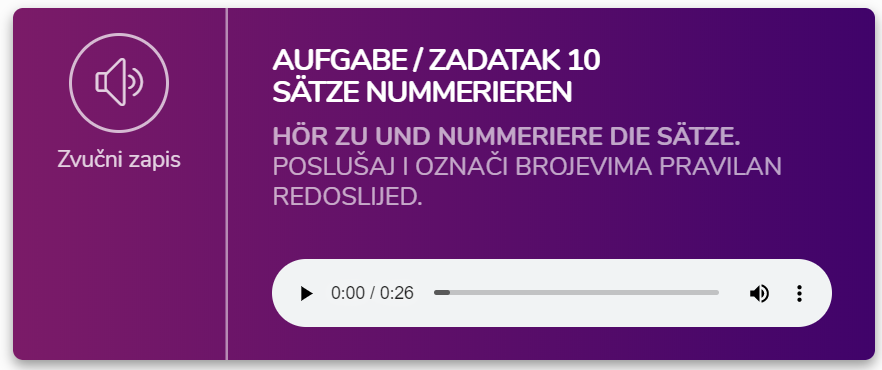 POSLUŠAJ I OZNAČI
BROJEVIMA PRAVILAN
REDOSLIJED.RADNA BILJEŽNICA STR. 58PROČITAJ I OZNAČI
BROJEVIMA PRAVILAN
REDOSLIJED.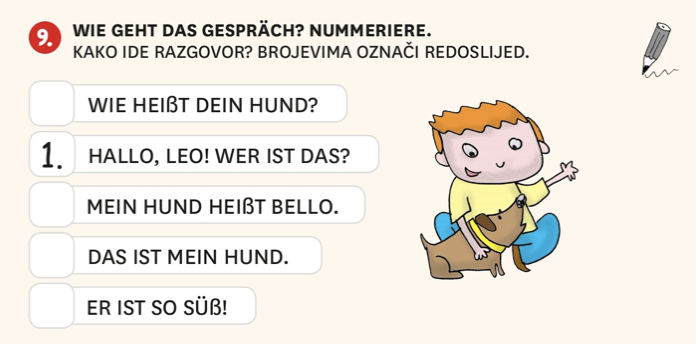 RADNA BILJEŽNICA STR. 58NACRTAJ I OPIŠI 
JEDNOGA KUĆNOG LJUBIMCA.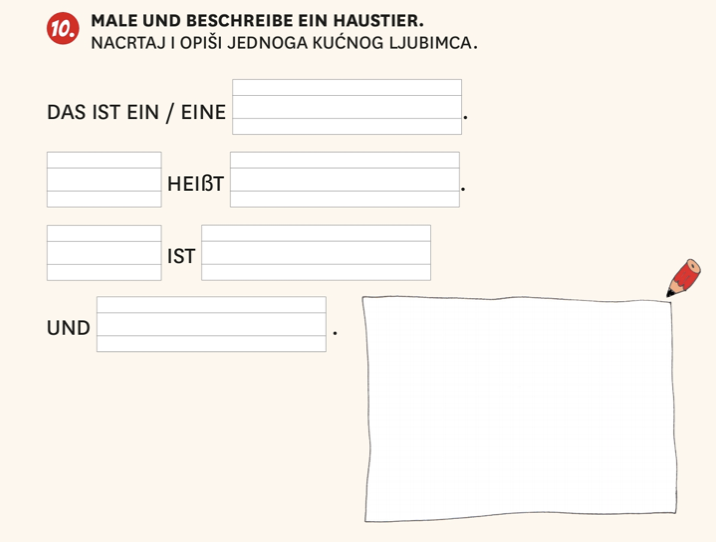 